О внесении изменений в постановление администрации города Сосновоборска от 25.05.2023 №733 «Об организации временной трудовой занятости несовершеннолетних в 2023 году»В целях обеспечения занятости несовершеннолетних в период летних каникул 2023 года, в связи с выделением 28 дополнительных мест в муниципальных трудовых отрядах старшеклассников, в соответствии со ст. 12 Закона Красноярского края от 07.07.2009 №8-3618 «Об обеспечении права детей на отдых, оздоровление и занятость в Красноярском крае», муниципальной программой «Молодежь города Сосновоборска», утвержденной постановлением администрации города Сосновоборска от 11.11.2022 №1681 «Об утверждении муниципальной программы «Молодежь города Сосновоборска», руководствуясь ст. 26, 38 Устава города Сосновоборска Красноярского края,ПОСТАНОВЛЯЮВнести следующие изменения в постановление администрации города Сосновоборска от 25.05.2023 №733 «Об организации временной трудовой занятости несовершеннолетних в 2023 году» (далее-Постановление):Приложение №2 «Перечень трудовых отрядов старшеклассников, действующих на территории города в летний период 2023 года»изложить согласно приложению №1 к настоящему постановлению.Пункт 3.2 Приложения №3 «Положение об организации временной трудовой занятости несовершеннолетних в 2023 году» изложить в следующей редакции:«3.2. Заявление о приеме в отряд подается организатору отряда в срок:для трудоустройства на июнь - до 15.05.2023,для трудоустройства на июль - до 16.06.2023,для трудоустройства на август - до 14.07.2023.для трудоустройства с 14.08.2023 по 25.08.2023 - до 07.08.2023.»Пункт 3.8 Приложения №3 к Постановлению изложить в следующей редакции:«3.8. Продолжительность рабочего времени устанавливается в соответствии с действующим законодательством Российской Федерации.Для несовершеннолетних работников всех ТОС устанавливается пятидневная рабочая неделя. Продолжительность рабочего дня:для муниципального ТОС -2,5 часа;для краевого ТОС - не более 5 часов для подростков 15-16 лет, не более 7 часов - для подростков 17-18 лет.Оплата труда несовершеннолетних работников муниципального ТОС производится пропорционально отработанному времени исходя из минимального размера оплаты труда в месяц, установленного Федеральным Законом от 06 декабря 2021г. № 406-ФЗ "О внесении изменений в статью 1 Федерального закона «О минимальном размере оплаты труда».Для бригадиров устанавливается пятидневная рабочая неделя с 3-х часовой продолжительностью рабочего дня.Заработная плата бригадиров муниципального отряда старшеклассников устанавливается в размере 11694,60 руб. (одиннадцать тысяч шестьсот девяносто четыре рубля 60 копеек) за полный рабочий месяц.».Приложение №4 к Постановлению изложить согласно приложению №2 к настоящему постановлению.Постановление вступает в силу после опубликования в городской газете «Рабочий» и применяется к правоотношениям, возникшим с 01.08.2023.Контроль за исполнением постановления возложить на заместителя Главы города по социальным вопросам (Е.О. Романенко).Глава города Сосновоборска                                                             А.С. Кудрявцев Приложение 1к постановлению администрации города от 08.08.2023 №1071Перечень трудовых отрядов старшеклассников,
действующих на территории города в летний период 2023 годаПриложение 2к постановлению администрации города от 08.08.2023 №1071ПЛАН мероприятий по организации временной трудовой занятости несовершеннолетних в 2023 году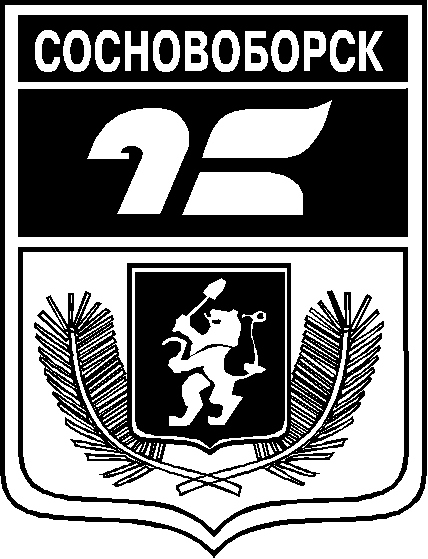 АДМИНИСТРАЦИЯ ГОРОДА СОСНОВОБОРСКАПОСТАНОВЛЕНИЕ08 августа 2023                                                                                              № 1071АДМИНИСТРАЦИЯ ГОРОДА СОСНОВОБОРСКАПОСТАНОВЛЕНИЕ08 августа 2023                                                                                              № 1071Наименование отрядаСроки трудово го сезонаБригады и виды выполняемых работКол-во участников отрядаКоординаторМуниципальный трудовой отряд старшеклассниковИюнь, июль, августЗеленый десант - благоустройство территории города, детских и спортивных площадок, мест отдыха.99Карпова Татьяна Владимировна, директор МАУ «Молодежный центр» г.СосновоборскаМуниципальный трудовой отряд старшеклассниковИюнь, июль, августМедиа-бригада - освещает мероприятия и работу трудовых отрядов9Карпова Татьяна Владимировна, директор МАУ «Молодежный центр» г.СосновоборскаМуниципальный трудовой отряд старшеклассниковИюнь, июль, августОтряд вожатых - сопровождение отрядов школьников в пришкольных лагерях30Карпова Татьяна Владимировна, директор МАУ «Молодежный центр» г.СосновоборскаИтого:Итого:Итого:138Краевой трудовой отрядстаршекл ассни ковИюнь, июльУборка иблагоустройство лесопарковой территории города, общественных пространств, работы по благоустройству пространства рядом с молодежным центром (молодежный сквер) 112Карпова Татьяна Владимировна, директор МАУ «Молодежный центр» г.СосновоборскаИтогоИтогоИтого112ВсегоВсегоВсего250№ п/ пНаименование мероприятияСрок исполненияОтветственный за исполнение1.Подготовка нормативной и правовой распорядительной документацииДо 26.05.2023М.В.Белянина2.Формирование списка несовершеннолетних, имеющих право на приоритетное трудоустройство в ТОСна июнь-до 19.05.2023, на июль - до 19.06.2023, на август - до 21.07.2023О.В.Воробьева Н.М. Ковалёва А.А. Субботин И.И.Кудряшова С. В. Филькина3Подготовка сметы на организацию деятельности ТОСДо 19.05.2023 Т.В. Карпова4Определение и согласование объемов работ ТОС с подрядчикамиДо 26.05.2023Т.В. Карпова5Разработка и согласование с партнерами плана мероприятий ТОСДо 26.05.2023 Т.В. Карпова6Согласование порядка прохождения медосмотра несовершеннолетних, устраиваемых в ТОСДо 19.05.2023Т.В. КарповаМ.Ю.Чащина7Подбор и согласование кандидатур, назначаемых на должность бригадиров ТОС, проведение инструктажа по технике безопасности и организации работы ТОСна июнь - до 26.05.2023 на июль - до 23.06.2023на август - до 24.07.2023на период с 14.08.2023 по 25.08.2023 - до 10.08.2023Т.В. Карпова8Оформление трудоустройства в ТОС несовершеннолетних и бригадировна июнь - до 31.05.2023 на июль - до 30.06.2023 на август - до 31.07.2023 -на период с 14.08.2023 по 25.08.2023 - до 11.08.2023Т.В. Карпова9Подготовка приказов на увольнение из ТОСна июнь - до 30.06.2023 на июль - до 31.07.2023 на август - до 31.08.2023 -на период с 14.08.2023 по 25.08.2023 - до 25.08.2023Т.В. Карпова10Предоставление руководителю УКСТМ отчета о деятельности МТОС и зональному координатору о деятельности КТОСза июнь - до 10.07.2023 за июль - до 10.08.2023 за август - до 08.09.2023Т.В. Карпова